ZAPYTANIE OFERTOWE nr 01/ZO/ZAZ/RPOWZ/2021ZAMAWIAJĄCY:Stowarzyszenie na Rzecz Rozwoju  Powiatu Sławnieńskiego ul. Chełmońskiego 30, 76-100 SławnoNIP 499-03-24-978. REGON 331104499I. ZAKRES PRZEDMIOTU ZAMÓWIENIA:Zamówienie powyżej kwoty 20.000 PLN netto- zgodnie z Rozeznaniem rynku, udzielone zgodnie z Wytycznymi Ministra Infrastruktury i Rozwoju w zakresie kwalifikowalności wydatków w ramach EFRR, EFS oraz FS na lata 2014-2020 dotyczy rozeznania rynku. Niniejsze rozeznanie rynku nie podlega przepisom ustawy Prawo Zamówień Publicznych. Zamówienie stanowiące przedmiot niniejszego postępowania jest współfinansowane przez Unię Europejską w ramach Europejskiego Funduszu Społecznego — RPO WZ 2014-2020II. PRZEDMIOT ZAMÓWIENIA Przedmiotem zamówienia jest dzierżawa zbiornika na gaz płynny 4850 P wraz z dostawą gazu przez okres min. 3 lat dla Zakładu Aktywności Zawodowej Sławno w miejscowości Podgórki 30  70-142 MalechowoDostarczony sprzęt musi posiadać aktualne certyfikaty zgodności, spełniające wymogi bezpieczeństwa, ergonomii i zagwarantowania wyposażenia dobrej jakości, wydane przez jednostki certyfikujące te wyroby, które Wykonawca przedłoży na żądanie Zamawiającego.Warunki zamówienia: Termin posadowienia zbiornika – okres trwania umowy min. 3 lata. Okres wypowiedzenia umowy najpóźniej na 3 miesiące przed upływem terminu jej obowiązywania. Przelew 14 dni od daty otrzymania faktury. Wykonawca zobowiązuje się do pokrycia całkowitego zapotrzebowania Zamawiającego na gaz płynny w okresie obowiązywania umowy, przy wykorzystaniu wybudowanej instalacji zbiornikowej. Dostawa gazu płynnego ma następować w ciągu 5 dni roboczych od daty złożenia zamówienia przez Zamawiającego.III. TERMIN REALIZACJI ZAMÓWIENIA : 14 dni od podpisania umowyIV. OCENA OFERT  Wybór najkorzystniejszej oferty nastąpi w oparciu o następujące kryterium:  złożenie kompleksowej ofertytermin montażu zbiornika 14 dni 					- 30 pkttermin realizacji dostaw do 5 dni 					- 30pktzachowanie jakości gazu Propan avg – gęstość 0,535 kg/m3  		- 40 pktnajniższa cena otrzymuje 100 pkt, następnym oferentom, którzy zaproponują wyższe ceny proporcjonalnie będą odejmowane punkty w procentowym ilorazie różnicy cenowej w stosunku do ceny najniższejZostanie wybrana oferta, która zdobędzie najwyższą ilość punktów..V. DODATKOWE INFORMACJE Wykonawcy nie są powiązani z Zamawiającym osobowo lub kapitałowo. Przez powiązania  kapitałowe lub osobowe rozumie się wzajemne powiązania między Zamawiającym lub osobami upoważnionymi do zaciągania zobowiązań w imieniu Zamawiającego lub osobami wykonującymi w imieniu Zamawiającego czynności związane z przygotowaniem i przeprowadzeniem procedury wyboru Wykonawcy a Wykonawcą, polegające w szczególności na: uczestniczeniu w spółce jako wspólnik spółki cywilnej lub spółki osobowej, posiadaniu co najmniej 10% udziałów lub akcji, pełnieniu funkcji członka organu nadzorczego lub zarządzającego, prokurenta, pełnomocnika, pozostawaniu w związku małżeńskim, w stosunku pokrewieństwa lub powinowactwa w linii prostej, pokrewieństwa drugiego stopnia lub powinowactwa drugiego stopnia w linii bocznej lub w stosunku przysposobienia, opieki lub kurateli, o czym Wykonawca oświadczy pisemnie.VI. SPOSÓB, MIEJSCE I TERMIN SKŁĄDANIA:Oferty należy składać listownie na adres siedziby Firmy bądź osobiście w siedzibie Firmy do dnia 30.03.2021r.                                z dopiskiem „Oferta – dzierżawa zbiornika na gaz płynny 4850 P wraz z dostawą gazu”, do godz. 11.00Ofertę należy sporządzić w języku polskim, w formie pisemnej, czytelnie, wypełniając nieścieralnym atramentem lub długopisem, maszynowo lub komputerowo. Oferta winna być podpisana przez osobę upoważnioną do reprezentowania Wykonawcy. Każda strona oferty powinna być ponumerowana i zaparafowana. Nie dopuszcza się składania ofert częściowych.Wydanie niniejszego zapytania ofertowego nie zobowiązuje Zamawiającego do akceptacji oferty, w całości lub części i nie zobowiązuje Zamawiającego do składania wyjaśnień czy powodów akceptacji lub odrzucenia oferty. Zamawiający nie może być pociągany do odpowiedzialności za jakiekolwiek koszty czy wydatki poniesione przez oferentów w związku z przygotowaniem i dostarczeniem oferty. Zamawiający zastrzega sobie prawo do zmian całości lub części zapytania ofertowego.  Zamawiający zastrzega sobie prawo do unieważnienia postępowania przy ocenie ofert bez podania przyczyny. O wyborze najkorzystniejszej oferty, oferenci zostaną powiadomieni pisemnie oraz na stronie internetowej Zamawiającego pod adresem: www.bazakonkurencyjności.funduszeeuropejskie.gov.pl   Sławno, 16.03.2021r.Zatwierdził: Koordynator Projektu – Jerzy ChodańZałącznik 1FORMULARZ OFERTOWYOferta na; Proponowana cena uwzględnia wszystkie koszty wykonania zamówienia Oświadczany, że akceptujemy warunki określone w zapytaniu ofertowym oraz we wzorze umowy i zobowiązujemy się w przypadku wyboru naszej oferty do zawarcia umowy w/w warunkach, miejscu i terminie wyznaczonym przez Zamawiającego,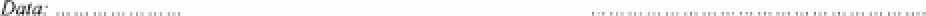 Podpis osoby uprawnionej do reprezentowanie podmiotuWszystkie dane zawarte w ofercie są zgodne z prawdą i aktualne w chwili składania ofertyPosiadam uprawnienia do wykonywania działalności objętej przedmiotem zamówienia oraz dysponuję potencjałem technicznym i osobowym umożliwiającym realizację zamówienia.Zapoznałem/łam się z treścią zapytania ofertowego i akceptuje ich treść.W związku z realizacja zamówienia w ramach projektu pn. „Zakład Aktywności Zawodowej Sławno’’ oświadczam, że przyjmuję do wiadomości, iż:administratorem moich danych osobowych jest Zarząd Województwa Zachodniopomorskiego pełniący funkcję Instytucji Zarządzającej dla Regionalnego Programu Operacyjnego Województwa Zachodniopomorskiego 2014-2020;podstawę prawną przetwarzania moich danych osobowych stanowi art. 23 ust. 1 pkt 2 lub art. 27 ust. 2 pkt 2 ustawy z dnia 29 sierpnia 1997 r. o ochronie danych osobowych (Dz. U. z 2016r. poz. 922 t.j.) – dane osobowe są niezbędne dla realizacji Regionalnego Programu Operacyjnego Województwa Zachodniopomorskiego 2014-2020 na podstawie:w odniesieniu do zbioru Projekty RPO WZ 2014-2020:rozporządzenia 1303/2013;rozporządzenia nr 1304/2013;ustawy z dnia 11 lipca 2014 r. o zasadach realizacji programów w zakresie polityki spójności finansowanych w perspektywie finansowej 2014–2020;w odniesieniu do zbioru centralny system teleinformatyczny wspierający realizację programów operacyjnych: rozporządzenia nr 1303/2013;rozporządzenia nr 1304/2013;ustawy z dnia 11 lipca 2014 r. o zasadach realizacji programów w zakresie polityki spójności finansowanych w perspektywie finansowej 2014–2020;rozporządzenia Wykonawczego Komisji (UE) Nr 1011/2014 z dnia 22 września 2014 r. ustanawiające szczegółowe przepisy wykonawcze do rozporządzenia Parlamentu Europejskiego i Rady (UE) nr 1303/2013 w odniesieniu do wzorów służących do przekazywania Komisji określonych informacji oraz szczegółowe przepisy dotyczące wymiany informacji między beneficjentami a instytucjami zarządzającymi, certyfikującymi, audytowymi i pośredniczącymi;moje dane osobowe będą przetwarzane wyłącznie w celu realizacji projektu pn „Zakład Aktywności Zawodowej Sławno” 
w szczególności potwierdzenia kwalifikowalności wydatków, monitoringu, ewaluacji, kontroli, audytu i sprawozdawczości oraz działań informacyjno-promocyjnych w ramach Regionalnego Programu Operacyjnego Województwa Zachodniopomorskiego 2014-2020 (RPO WZ 2014-2020);moje dane osobowe zostały powierzone do przetwarzania Instytucji Pośredniczącej – Wojewódzki Urząd Pracy, ul. A. Mickiewicza 41, 70-383 Szczecin,  beneficjentowi realizującemu projekt  - Stowarzyszenie na Rzecz Powiatu Sławieńskiego, ul. Chełmońskiego 30, 76-10 Sławno.moje dane osobowe mogą zostać przekazane podmiotom realizującym badania ewaluacyjne na zlecenie Powierzającego, Instytucji Pośredniczącej lub beneficjenta;  moje dane osobowe mogą zostać również powierzone specjalistycznym firmom, realizującym na zlecenie Powierzającego, Instytucji Pośredniczącej oraz beneficjenta kontrole i audyt w ramach RPO WZ 2014-2020;Załącznik 2Oświadczenie o spełnianiu warunków udziału w postępowaniuSkładając ofertę cenową w ramach zapytania ofertowego nr 01/ZO/ZAZ/RPOWZ/2021 z dnia 16.03.2021r. oświadczam(y), że spełniamy wszystkie wskazane w pkt. IV kryteria tj. i akceptujemy warunki wskazane z zapytaniu ofertowym. Oświadczam, że:A.  Posiadam uprawnienia do wykonania określonej działalności lub czynności, jeżeli ustawy nakładają obowiązek   posiadania takich uprawnień;C.	     Jestem w sytuacji ekonomicznej, finansowej i organizacyjnej pozwalającej na wykonanie zamówienia;d.     Nie jestem podmiotem powiązanym kapitałowo lub osobowo z Zamawiającym we rozumie się wzajemne powiązania między Zamawiającym lub osobami upoważnionymi do zaciągania zobowiązań w imieniu Zamawiającego lub osobami wykonującymi w imieniu Zamawiającego czynności związane z przygotowaniem i przeprowadzeniem procedury wyboru wykonawcy a Wykonawcą, polegającą w szczególności na:uczestniczeniu w spółce jako wspólnik spółki cywilnej lub spółki osobowej, posiadaniu co najmniej 10 % udziałów lub akcji, o ile niższy próg nie wynika z przepisów prawa lub nie został określony przez IZ PO, pełnieniu funkcji członka organu nadzorczego lub zarządzającego, prokurenta, pełnomocnika, pozostawaniu w związku małżeńskim, w stosunku pokrewieństwa lub powinowactwa w linii prostej, pokrewieństwa drugiego stopnia lub powinowactwa drugiego stopnia w linii bocznej lub w stosunku przysposobienia, opieki lub kurateli  .Podpis osoby uprawnionej do reprezentowanie podmiotuZałącznik 3OŚWIADCZENIE:Podpisując niniejszą ofertę oświadczam jednocześnie, iż:  Zapoznałem się z treścią Zapytania ofertowego i nie wnoszę do niego zastrzeżeń oraz przyjmuję warunki w nim zawarte. Realizacja usług będzie prowadzona zgodnie z warunkami określonymi w zapytaniu ofertowym. Cena oferty ma charakter ryczałtowy i uwzględnia wszystkie koszty wykonania zamówienia (w tym koszty podatkowe i ubezpieczeniowe leżące po stronie Zamawiającego związane z zawarciem umowy).Zobowiązuję się w toku realizacji umowy do bezwzględnego stosowania Wytycznych w zakresie kwalifikowalności wydatków w ramach Europejskiego Funduszu Rozwoju Regionalnego, Europejskiego Funduszu Społecznego oraz Funduszu Spójności na lata 2014 – 2020 w zakresie maksymalnego dopuszczalnego limitu zaangażowania zawodowego w liczbie 276 godzin miesięcznie. Świadomy/a odpowiedzialności za składanie fałszywych oświadczeń, informuję, iż dane zawarte w ofercie i załącznikach są zgodne z prawdą. Data, miejscowość: ……………………………………...                      								  …………………………………………….Podpis oferentaNazwa firmyOsoba do kontaktu:Dane kontaktoweLp.Przedmiot zamówieniaJakość gazu Propan avg o gęstości 0,535 kg/m3Termin wykonania instalacji Termin dostawy gazu1dzierżawa zbiornika na gaz płynny 485 OP wraz z dostawą gazu przez okres min. 3 lat dla Zakładu Aktywności Zawodowej Sławno w miejscowości Podgórki 30  70-142 Malechowo TAK NIE(proszę o zaznaczenie) Do 14 dni  Powyżej 14 dni (proszę o zaznaczenie) Do 5 dni  Powyżej 5 dni (proszę o zaznaczenie)